СодержаниеСТРУКТУРА ПРОЕКТА	3ОБЩИЕ ПОЛОЖЕНИЯ	41. СОВРЕМЕННОЕ СОСТОЯНИЕ ТЕРРИТОРИИ ПРОЕКТИРОВАНИЯ	52. ИНФОРМАЦИЯ ОБ ОБРАЗУЕМЫХ ЗЕМЕЛЬНЫХ УЧАСТКАХ	173. ПРЕДЛОЖЕНИЯ ПО УСТАНОВЛЕНИЮ СЕРВИТУТОВ	394. ИНФОРМАЦИЯ ОБ ОСОБЫХ УСЛОВИЯХ ИСПОЛЬЗОВАНИЯ ТЕРРИТОРИИ	40СТРУКТУРА ПРОЕКТАОБЩИЕ ПОЛОЖЕНИЯПроект межевания территории представляет собой вид документации по планировке территории, подготовка которого осуществляется в целях определения местоположения границ образуемых и изменяемых земельных участков.Настоящая текстовая часть проекта межевания включает в себя 4 раздела. Первый раздел содержит текстовые пояснения графических материалов проекта межевания территории, описывает современное состояние территории. Второй раздел закрепляет в себе информацию об образуемых проектом межевания территории земельных участках, их площадях и разрешенном использовании, а также ведомости координат точек образуемых земельных участков, ведомости координат точек образуемых земельных участков. Третий раздел включает в себя предложения по установлению публичных сервитутов, в том числе ведомость координат поворотных точек публичных сервитутов (частей земельных участков).Четвертый раздел содержит информацию об особых условиях использования территории.1. СОВРЕМЕННОЕ СОСТОЯНИЕ ТЕРРИТОРИИ ПРОЕКТИРОВАНИЯПроект межевания территории подготовлен на территорию микрорайона Мирный, расположенный в юго-восточной части г. Белоярский (далее – территория проектирования). Территория проектирования расположена в границах установленных красных линий, кадастрового квартала 86:06:0020109 и затрагивает следующие земельные участки: 86:06:0020109:1313, 86:06:0020109:1378, 86:06:0020109:258, 86:06:0020109:179, 86:06:0020109:100, 86:06:0000000:4805, 86:06:0020109:338, 86:06:0020109:1070, 86:06:0020109:3492, 86:06:0020109:3507, 86:06:0000000:4805, 86:06:0020109:3378, 86:06:0020109:1058, 86:06:0020109:3508, 86:06:0020109:3813, 86:06:0020109:3505, 86:06:0020109:3506, 86:06:0020109:3503, 86:06:0020109:3504, 86:06:0020109:3521, 86:06:0020109:3523, 86:06:0020109:3522, 86:06:0020109:3534, 86:06:0020109:306, 86:06:0020109:3510, 86:06:0020109:3535, 86:06:0020109:3511, 86:06:0020109:288, 86:06:0020109:1375, 86:06:0020109:1375, 86:06:0020109:3491, 86:06:0020109:1072, 86:06:0020109:1041, 86:06:0020109:3349, 86:06:0020109:3349, 86:06:0020109:3601, 86:06:0020109:3516, 86:06:0020109:3349, 86:06:0020109:3400, 86:06:0020109:3514, 86:06:0020109:3512, 86:06:0020109:3513, 86:06:0020109:3515, 86:06:0020109:301, 86:06:0020109:3379, 86:06:0020109:289, 86:06:0020109:1133, 86:06:0020109:1120, 86:06:0020109:247, 86:06:0020109:1121, 86:06:0020109:2929, 86:06:0020109:1148, 86:06:0020109:3406, 86:06:0020109:251, 86:06:0020109:3425, 86:06:0020109:1123, 86:06:0020109:1122, 86:06:0020109:1147, 86:06:0020106:139, 86:06:0020109:1149, 86:06:0020109:173, 86:06:0020109:238, 86:06:0020109:1124, 86:06:0020109:1125, 86:06:0020109:3599, 86:06:0020109:241, 86:06:0020109:244, 86:06:0020109:1135, 86:06:0020109:1372, 86:06:0020109:178, 86:06:0020109:387, 86:06:0020109:174, 86:06:0000000:4805, 86:06:0020109:3599, 86:06:0020109:1126, 86:06:0020109:1145, 86:06:0020109:1144, 86:06:0020109:243, 86:06:0020109:239, 86:06:0020109:240, 86:06:0020109:254, 86:06:0020109:246, 86:06:0020109:1139, 86:06:0020109:1138, 86:06:0020109:1131, 86:06:0020109:1137, 86:06:0020109:1127, 86:06:0020109:96, 86:06:0020109:1140, 86:06:0020109:1142, 86:06:0020109:1141, 86:06:0000000:4805, 86:06:0020109:3377, 86:06:0020109:1195, 86:06:0020109:253, 86:06:0020109:250, 86:06:0020109:1130, 86:06:0020109:248, 86:06:0020109:1118, 86:06:0020109:309, 86:06:0020109:3713, 86:06:0020109:1413, 86:06:0020109:310, 86:06:0020109:1117, 86:06:0020109:994, 86:06:0020109:3349, 86:06:0020109:427, 86:06:0020109:1188, 86:06:0020109:3309, 86:06:0020109:87, 86:06:0020109:1228, 86:06:0020109:821, 86:06:0020109:816, 86:06:0020109:330, 86:06:0020109:423, 86:06:0020109:428, 86:06:0020109:424, 86:06:0020109:207, 86:06:0020109:355, 86:06:0020109:479, 86:06:0020109:158, 86:06:0020109:3297, 86:06:0020109:298, 86:06:0020109:461, 86:06:0020109:274, 86:06:0020109:470, 86:06:0020109:45, 86:06:0020109:471, 86:06:0020109:398, 86:06:0020109:28, 86:06:0020109:231, 86:06:0020109:3358, 86:06:0020109:472, 86:06:0020109:12, 86:06:0020109:1282, 86:06:0020109:226, 86:06:0020109:25, 86:06:0020109:272, 86:06:0020109:813, 86:06:0020109:1071, 86:06:0020109:232, 86:06:0020109:121, 86:06:0020109:1052, 86:06:0020109:1283, 86:06:0020109:68, 86:06:0020109:208, 86:06:0020109:819, 86:06:0020109:2821, 86:06:0020109:3313, 86:06:0020109:1171, 86:06:0020109:1153, 86:06:0020109:1103, 86:06:0020109:1246, 86:06:0020109:1278, 86:06:0020109:1156, 86:06:0020109:3306, 86:06:0020109:1179, 86:06:0020109:1307, 86:06:0020109:148, 86:06:0020109:811, 86:06:0020109:1178, 86:06:0020109:1396, 86:06:0020109:1209, 86:06:0020109:1167, 86:06:0020109:1166, 86:06:0020109:3620, 86:06:0020109:822, 86:06:0020109:807, 86:06:0020109:3618, 86:06:0020109:1377, 86:06:0020109:1199, 86:06:0020109:1331, 86:06:0020109:1154, 86:06:0020109:1260, 86:06:0020109:1275, 86:06:0020109:2885, 86:06:0020109:1096, 86:06:0020109:1305, 86:06:0020109:1235, 86:06:0020109:1383, 86:06:0020109:1066, 86:06:0020109:1062, 86:06:0020109:1064, 86:06:0020109:1341, 86:06:0020109:1342, 86:06:0020109:1163, 86:06:0020109:1332, 86:06:0020109:1063, 86:06:0020109:1385, 86:06:0020109:3296, 86:06:0020109:3292, 86:06:0020109:1060, 86:06:0020109:1186, 86:06:0020109:3312, 86:06:0020109:3310, 86:06:0020109:1306, 86:06:0020109:1193, 86:06:0020109:1271, 86:06:0020109:1272, 86:06:0020109:1273, 86:06:0020109:2931, 86:06:0020109:2930, 86:06:0020109:1067, 86:06:0020109:1077, 86:06:0020109:1297, 86:06:0020109:1298, 86:06:0020109:225, 86:06:0020109:409, 86:06:0020109:410, 86:06:0020109:411, 86:06:0020109:809, 86:06:0020109:808, 86:06:0020109:1204, 86:06:0020109:266, 86:06:0020109:1036, 86:06:0020109:1405, 86:06:0020109:23, 86:06:0020109:3564, 86:06:0020109:3619, 86:06:0020109:3567, 86:06:0020109:1308, 86:06:0020109:311, 86:06:0020109:58, 86:06:0020109:281, 86:06:0020109:332, 86:06:0020109:331, 86:06:0020109:312, 86:06:0020109:333, 86:06:0020109:62, 86:06:0020109:3855, 86:06:0020101:118, 86:06:0020109:1151, 86:06:0020109:1083, 86:06:0020109:236, 86:06:0020109:1084, 86:06:0020109:1082, 86:06:0020109:1081, 86:06:0020109:1080, 86:06:0020109:33, 86:06:0020109:498, 86:06:0020109:420, 86:06:0020109:484, 86:06:0020109:488, 86:06:0020109:181, 86:06:0020109:11, 86:06:0020109:235, 86:06:0020109:1085, 86:06:0020109:1079, 86:06:0020109:209, 86:06:0020109:492, 86:06:0020109:347, 86:06:0020109:14, 86:06:0020109:184, 86:06:0020109:495, 86:06:0020109:30, 86:06:0020109:562, 86:06:0020109:368, 86:06:0020109:567, 86:06:0020109:118, 86:06:0020109:545, 86:06:0020109:334, 86:06:0020109:558, 86:06:0020109:399, 86:06:0020109:550, 86:06:0020109:554, 86:06:0020109:165, 86:06:0020109:51, 86:06:0020109:1042, 86:06:0020109:384, 86:06:0020109:385, 86:06:0020109:362, 86:06:0020109:841, 86:06:0020109:386, 86:06:0020109:843, 86:06:0020109:842, 86:06:0020109:972, 86:06:0020109:975, 86:06:0020109:991, 86:06:0020109:976, 86:06:0020109:989, 86:06:0020109:969, 86:06:0020109:964, 86:06:0020109:973, 86:06:0020109:970, 86:06:0020109:965, 86:06:0020109:363, 86:06:0020109:395, 86:06:0020109:360, 86:06:0020109:390, 86:06:0020109:412, 86:06:0020109:974, 86:06:0020109:3571, 86:06:0020109:3369, 86:06:0020109:527, 86:06:0020109:988, 86:06:0020109:1318, 86:06:0020109:987, 86:06:0020109:985, 86:06:0020109:532, 86:06:0020109:1090, 86:06:0020109:388, 86:06:0020109:979, 86:06:0020109:980, 86:06:0020109:981, 86:06:0020109:982, 86:06:0020109:983, 86:06:0020109:523, 86:06:0020109:26, 86:06:0020109:348, 86:06:0020109:89, 86:06:0020109:16, 86:06:0020109:539, 86:06:0020109:380, 86:06:0020109:546, 86:06:0020109:522, 86:06:0020109:365, 86:06:0020109:161, 86:06:0020109:1093, 86:06:0020109:70, 86:06:0020109:4, 86:06:0020109:1088, 86:06:0020109:15, 86:06:0020109:50, 86:06:0020109:61, 86:06:0020109:35, 86:06:0020109:227, 86:06:0020109:519, 86:06:0020109:273, 86:06:0020109:3496, 86:06:0020109:353, 86:06:0020109:515, 86:06:0020109:509, 86:06:0020109:511, 86:06:0020109:167, 86:06:0020109:446, 86:06:0020109:443, 86:06:0020109:444, 86:06:0020109:3494, 86:06:0020109:1024, 86:06:0020109:27, 86:06:0020101:107, 86:06:0020101:119, 86:06:0020109:1113, 86:06:0020109:46, 86:06:0020109:42, 86:06:0020109:41, 86:06:0020109:3683, 86:06:0020109:3682, 86:06:0020109:29, 86:06:0020109:438, 86:06:0020109:437, 86:06:0020109:437, 86:06:0020109:440, 86:06:0020109:394, 86:06:0020109:1035, 86:06:0020109:2921, 86:06:0020109:17, 86:06:0020109:245, 86:06:0020109:1112, 86:06:0020109:1073, 86:06:0020109:374, 86:06:0020109:262, 86:06:0020109:1075, 86:06:0020109:9, 86:06:0020109:8, 86:06:0020109:1114, 86:06:0020109:1115, 86:06:0020109:1116, 86:06:0020109:3565, 86:06:0020109:1055, 86:06:0020109:1128, 86:06:0020109:1129, 86:06:0020109:1025, 86:06:0020109:1025, 86:06:0020109:1111, 86:06:0000000:4805, 86:06:0020109:1015, 86:06:0020109:1143, 86:06:0020109:91.Информация о земельных участках, внесенных в государственный кадастр недвижимости, представлена в таблице.Таблица 1Информация о земельных участках, внесенных в государственный кадастр недвижимости2. ИНФОРМАЦИЯ ОБ ОБРАЗУЕМЫХ ЗЕМЕЛЬНЫХ УЧАСТКАХ Проектные решения проекта межевания территории предусматривают образование земельных участков из земель, находящихся в государственной или муниципальной собственности, а также путем перераспределения с земельными участками, внесенными в государственный кадастр недвижимости. Образованным земельным участкам присвоены условные номера, установлено разрешенное использование и определена площадь. В соответствии с п. 2 и 3 ч. 4 ст. 36 Градостроительного кодекса Российской Федерации действие градостроительного регламента не распространяется на земельные участки, предназначенные для размещения линейных объектов и (или) занятые линейными объектами.В таблице 2 представлена информация об образуемых земельных участках.Таблица 2Информация об образуемых земельных участках В таблице 3 приведена ведомость координат точек образуемых земельных участков.Таблица 3Земельный участок № 01Земельный участок № 02Земельный участок № 03Земельный участок № 04Земельный участок № 05Земельный участок № 06Земельный участок № 07Земельный участок № 08Земельный участок № 09Земельный участок № 10Земельный участок № 11Земельный участок №12Земельный участок №13Земельный участок № 14Земельный участок №15Земельный участок № 16Земельный участок № 17Земельный участок № 18Земельный участок № 19Земельный участок № 20Земельный участок № 21Земельный участок № 22Земельный участок № 23Земельный участок № 24Земельный участок № 25Земельный участок № 26Земельный участок № 27Земельный участок № 28Земельный участок № 29Земельный участок № 30Земельный участок № 31Земельный участок № 32Земельный участок № 33Земельный участок № 34Земельный участок № 35Земельный участок № 36Земельный участок № 37Земельный участок № 38Земельный участок № 39Земельный участок № 40Земельный участок № 41Земельный участок № 42Земельный участок № 43Земельный участок № 44Земельный участок № 45Земельный участок № 46Земельный участок № 47Земельный участок № 48Земельный участок №  49Земельный участок № 50Земельный участок № 51Земельный участок № 52Земельный участок № 53Земельный участок № 54Земельный участок № 55Земельный участок №  56Земельный участок № 57Земельный участок № 58Земельный участок № 59Земельный участок № 60Земельный участок № 61Земельный участок № 62Земельный участок № 63Земельный участок № 64Земельный участок № 65Земельный участок №66Земельный участок № 67Земельный участок № 68Земельный участок № 69Земельный участок № 70Земельный участок № 713. ПРЕДЛОЖЕНИЯ ПО УСТАНОВЛЕНИЮ СЕРВИТУТОВВ соответствии со ст. 23 Земельного кодекса РФ, публичный сервитут устанавливается законом или иным нормативным правовым актом Российской Федерации, нормативным правовым актом субъекта РФ, нормативным правовым актом органа местного самоуправления в случаях, если это необходимо для обеспечения интересов государства, местного самоуправления или местного населения, без изъятия земельных участков. Установление публичного сервитута осуществляется с учетом результатов общественных слушаний. Проектом межевания территории публичные сервитуты не устанавливаются.4. ИНФОРМАЦИЯ ОБ ОСОБЫХ УСЛОВИЯХ ИСПОЛЬЗОВАНИЯ ТЕРРИТОРИИНа территории проектирования устанавливаются следующие зоны с особыми условиями использования территории:Охранные зоны от:- линий электропередач 0,4 кВ в размере 2 м;- линий электропередач 10 кВ в размере 10 м;- линий и сооружений электропередач в размере 500 м;- газопроводов высокого давления в размере 10 м;- газопроводов среднего давления в размере 4 м.2) Санитарные разрывы от гаражей до жилых зданий – 35,5 м.3) Санитарно-защитные зоны от:- канализационной насосной станции в размере 20 м;- КС «Казымская» и КС «Новоказымская» (СЗЗ ГРС, ОЗ КС и зоны воздействия по метану и диоксиду азота) в размере 500 м;4) Шумовая зона от компрессорной станции «Казымская».№ п/пНазвание документаНазвание документаХарактеристика                                                          Текстовые материалы                                                          Текстовые материалы                                                          Текстовые материалы                                                          Текстовые материалы1Пояснительная записка Пояснительная записка 62 листаГрафические материалы утверждаемой частиГрафические материалы утверждаемой частиГрафические материалы утверждаемой частиГрафические материалы утверждаемой части11Чертеж межевания территории М 1:100022Чертеж межевания территории. Зоны с особыми условиями использования территорииМ 1:1000№ п/пКадастровый номер ЗУ, внесенного в ГКНРазрешенное использованиеПлощадь,кв м1234186:06:0020109:4для эксплуатации капитального гаража27286:06:0020109:8под строительство и эксплуатацию жилого дома930386:06:0020109:9под строительство и эксплуатацию жилого дома733486:06:0020109:11для эксплуатации капитального гаража38586:06:0020109:12для эксплуатации капитального гаража26686:06:0020109:14для эксплуатации капитального гаража28786:06:0020109:15для эксплуатации капитального гаража27886:06:0020109:16для эксплуатации капитального гаража28986:06:0020109:17Под эксплуатацию военного комиссариата9031086:06:0020109:23для эксплуатации капитального гаража301186:06:0020109:25для эксплуатации капитального гаража291286:06:0020109:26для эксплуатации капитального гаража301386:06:0020109:27под жилую застройку - индивидуальную12351486:06:0020109:28для эксплуатации капитального гаража291586:06:0020109:29под жилую застройку - индивидуальную8351686:06:0020109:30для эксплуатации капитального гаража271786:06:0020109:33для эксплуатации капитального гаража291886:06:0020109:35для эксплуатации капитального гаража271986:06:0020109:41под строительство и эксплуатацию жилого дома7202086:06:0020109:42под строительство и эксплуатация жилого дома7632186:06:0020109:45для эксплуатации капитального гаража292286:06:0020109:46Для эксплуатации жилого дома8022386:06:0020109:47Под эксплуатацию жилого дома8682486:06:0020109:50для эксплуатации капитального гаража322586:06:0020109:51для эксплуатации капитального гаража302686:06:0020109:58для эксплуатации общежития3582786:06:0020109:61Под строительство и эксплуатацию капитального гаража272886:06:0020109:62для эксплуатации магазина912986:06:0020109:68для эксплуатации капитального гаража533086:06:0020109:70для эксплуатации капитального гаража273186:06:0020109:87для эксплуатации капитального гаража363286:06:0020109:89для строительства и эксплуатации капитального гаража273386:06:0020109:91для эксплуатации магазина и прилегающей территории713486:06:0020109:96Для размещения общежития4003586:06:0020109:100для  эксплуатации здания училища133043686:06:0020109:118для эксплуатации капитального гаража303786:06:0020109:121для строительства капитального гаража393886:06:0020109:148для строительства и эксплуатации капитального гаража273986:06:0020109:158для строительства и эксплуатации капитального гаража364086:06:0020109:161для строительства капитального гаража274186:06:0020109:165для размещения и эксплуатации гаража284286:06:0020109:167для эксплуатации капитального гаража394386:06:0020109:173для эксплуатации автоматической телефонной станции4854486:06:0020109:174для эксплуатации здания и прилегающей территории34504586:06:0020109:178для эксплуатации хлебопекарни19464686:06:0020109:179для эксплуатации общежития39094786:06:0020109:181для строительства и эксплуатации капитального гаража304886:06:0020109:184для эксплуатации капитального гаража254986:06:0020109:207для строительства и эксплуатации капитального гаража275086:06:0020109:208для эксплуатации капитального гаража275186:06:0020109:209для эксплуатации капитального гаража375286:06:0020109:225для строительства капитального гаража365386:06:0020109:226для строительства капитального гаража195486:06:0020109:227для строительства и эксплуатации капитального гаража385586:06:0020109:231для эксплуатации капитального гаража295686:06:0020109:232для строительства капитального гаража365786:06:0020109:235для эксплуатации капитального гаража405886:06:0020109:236для эксплуатации капитального гаража585986:06:0020109:238для эксплуатации здания пекарни и территории прилегающей к нему9896086:06:0020109:239для эксплуатации общежития10066186:06:0020109:240Для эксплуатации помещения интерната-приюта для лиц без определенного места жительства9516286:06:0020109:241Для эксплуатации жилого дома17866386:06:0020109:243для эксплуатации общежития8416486:06:0020109:244Для эксплуатации жилого дома19356586:06:0020109:245Для эксплуатации жилого дома25716686:06:0020109:246Для эксплуатации интерната - приюта для лиц без определенного места жительства8716786:06:0020109:247для эксплуатации магазина13516886:06:0020109:248Для эксплуатации жилого дома17016986:06:0020109:250Для эксплуатации жилого дома18237086:06:0020109:251для эксплуатации магазина5937186:06:0020109:253Для эксплуатации жилого дома19047286:06:0020109:254для эксплуатации общежития10887386:06:0020109:258Для эксплуатации жилого дома32547486:06:0020109:262Для эксплуатации жилого дома27647586:06:0020109:266для строительства капитального гаража377686:06:0020109:272для эксплуатации капитального гаража327786:06:0020109:273для эксплуатации капитального гаража277886:06:0020109:274для строительства и эксплуатации капитального гаража277986:06:0020109:281для эксплуатации здания котельной и территории, прилегающей к нему8798086:06:0020109:288для эксплуатации трансформаторной подстанции428186:06:0020109:289для эксплуатации трансформаторной подстанции508286:06:0020109:298для строительства и эксплуатации капитального гаража298386:06:0020109:301для эксплуатации магазина1848486:06:0020109:306Для эксплуатации жилого дома15378586:06:0020109:309Для эксплуатации жилого дома8468686:06:0020109:310Для эксплуатации жилого дома4428786:06:0020109:311Для строительства двухэтажного жилого дома24278886:06:0020109:330для эксплуатации капитального гаража368986:06:0020109:331Для эксплуатации жилого дома19349086:06:0020109:334под эксплуатацию капитального гаража279186:06:0020109:338для строительства многоквартирного жилого дома21649286:06:0020109:347для строительства и эксплуатации капитального гаража279386:06:0020109:348для строительства и эксплуатации капитального гаража309486:06:0020109:353для строительства и эксплуатации капитального гаража309586:06:0020109:355под эксплуатацию капитального гаража299686:06:0020109:360Для строительства капитального гаража369786:06:0020109:362Для эксплуатации капитального гаража369886:06:0020109:363Для эксплуатации капитального гаража389986:06:0020109:365Для строительства и эксплуатации капитального гаража3610086:06:0020109:368Для строительства и эксплуатации капитального гаража3010186:06:0020109:374Под эксплуатацию жилого дома120710286:06:0020109:380Для размещения и эксплуатации гаража2810386:06:0020109:384Для эксплуатации капитального гаража3610486:06:0020109:385Для строительства капитального гаража3710586:06:0020109:386Для эксплуатации капитального гаража3810686:06:0020109:387Для размещения и эксплуатации торгового комплекса122010786:06:0020109:388Для строительства и эксплуатации капитального гаража3610886:06:0020109:390Для эксплуатации капитального гаража3610986:06:0020109:394Для эксплуатации магазина35511086:06:0020109:395Для эксплуатации капитального гаража3611186:06:0020109:398Для строительства и эксплуатации капитального гаража3011286:06:0020109:399Для строительства и эксплуатации капитального гаража2711386:06:0020109:409Для эксплуатации капитального гаража3711486:06:0020109:410Для эксплуатации капитального гаража3711586:06:0020109:411Для эксплуатации капитального гаража3711686:06:0020109:412Под строительство капитального гаража3611786:06:0020109:420Для эксплуатации индивидуального гаража2711886:06:0020109:423Для строительства капитального гаража3511986:06:0020109:424Для строительства капитального гаража3712086:06:0020109:427для эксплуатации капитального гаража3612186:06:0020109:428Для строительства капитального гаража3812286:06:0020109:437Для строительства и эксплуатации жилого дома85612386:06:0020109:438Для строительства и эксплуатации жилого дома99712486:06:0020109:440Для строительства и эксплуатации жилого дома88012586:06:0020109:443Для строительства и эксплуатации жилого дома126612686:06:0020109:444Для строительства и эксплуатации жилого дома122912786:06:0020109:446Для строительства и эксплуатации жилого дома138012886:06:0020109:461Для строительства и эксплуатации капитального гаража2812986:06:0020109:470под строительство и эксплуатацию капитального гаража2813086:06:0020109:471Для строительства и эксплуатации капитального гаража2813186:06:0020109:472Для эксплуатации капитального гаража2713286:06:0020109:479Для строительства и эксплуатации капитального гаража3613386:06:0020109:484Для строительства и эксплуатации капитального гаража2913486:06:0020109:488Для строительства и эксплуатации капитального гаража3113586:06:0020109:492Для строительства и эксплуатации капитального гаража2813686:06:0020109:495Под строительство и эксплуатацию капитального гаража3113786:06:0020109:498Для строительства и эксплуатации капитального гаража3113886:06:0020109:509Для строительства и эксплуатации капитального гаража3313986:06:0020109:511Для строительства и эксплуатации капитального гаража2714086:06:0020109:515Для строительства и эксплуатации капитального гаража3014186:06:0020109:519Для эксплуатации капитального гаража2714286:06:0020109:522Для строительства и эксплуатации капитального гаража3114386:06:0020109:523Для строительства и эксплуатации капитального гаража3214486:06:0020109:527Для строительства и эксплуатации капитального гаража3114586:06:0020109:532Для строительства и эксплуатации капитального гаража3114686:06:0020109:539Для строительства и эксплуатации капитального гаража2714786:06:0020109:545Для строительства и эксплуатации капитального гаража2814886:06:0020109:546Для строительства и эксплуатации капитального гаража2814986:06:0020109:550под эксплуатацию капитального гаража2815086:06:0020109:554Для строительства и эксплуатации капитального гаража2815186:06:0020109:558Для строительства и эксплуатации капитального гаража2815286:06:0020109:562Для эксплуатации капитального гаража2715386:06:0020109:567Для строительства и эксплуатации капитального гаража2715486:06:0020109:807Для эксплуатации капитального гаража3715586:06:0020109:808Для строительства капитального гаража3815686:06:0020109:809для эксплутации капитального гаража3815786:06:0020109:811Для эксплуатации капитального гаража2815886:06:0020109:813Для строительства капитального гаража2915986:06:0020109:816объекты хранения индивидуального транспорта3616086:06:0020109:819Для эксплуатации капитального гаража2916186:06:0020109:821Для эксплуатации капитального гаража3916286:06:0020109:822Для эксплуатации капитального гаража3616386:06:0020109:841Для эксплуатации капитального гаража3816486:06:0020109:842Для строительства капитального гаража3616586:06:0020109:843Для строительства капитального гаража3616686:06:0020109:964для эксплуатации капитального гаража3716786:06:0020109:965для эксплуатации капитального гаража3816886:06:0020109:969для строительства капитального гаража3816986:06:0020109:970для эксплуатации капитального гаража3417086:06:0020109:972для эксплуатации капитального гаража3817186:06:0020109:973для эксплуатации капитального гаража3617286:06:0020109:974для эксплуатации капитального гаража3617386:06:0020109:975для строительства капитального гаража3817486:06:0020109:976для эксплуатации капитального гаража3717586:06:0020109:979для эксплуатации капитального гаража3717686:06:0020109:980для эксплуатации капитального гаража3717786:06:0020109:981для эксплуатации капитального гаража3717886:06:0020109:982для эксплуатации капитального гаража3717986:06:0020109:983для эксплуатации капитального гаража3718086:06:0020109:985для эксплуатации капитального гаража3718186:06:0020109:987для эксплуатации капитального гаража3718286:06:0020109:988для эксплуатации капитального гаража3718386:06:0020109:989для эксплуатации капитального гаража3618486:06:0020109:991для строительства капитального гаража3718586:06:0020109:994Для эксплуатации спортивного зала и территории прилегающей к нему101018686:06:0020109:1015Для эксплуатации магазина продовольственных товаров и территории прилегающей к нему16718786:06:0020109:1024Для эксплуатации гаража на 10 машин и территории прилегающей к нему95218886:06:0020109:1025для строительства административного здания192418986:06:0020109:1035Для эксплуатации жилого дома77219086:06:0020109:1036Для эксплуатации капитального гаража3919186:06:0020109:1041Для эксплуатации теплового пункта бойлерной ФЖК с инженерными сетями перегретой воды5919286:06:0020109:1042для строительства капитального гаража5719386:06:0020109:1052Для эксплуатации  капитального гаража3619486:06:0020109:1055Для эксплуатации теплой автостоянки и прилегающей территории116119586:06:0020109:1058Для эксплуатации коллектора хозяйственно-бытовых сточных вод29819686:06:0020109:1060Для эксплуатации капитального гаража3719786:06:0020109:1063Для эксплуатации капитального гаража3719886:06:0020109:1070Для эксплуатации магазина12319986:06:0020109:1071Для эксплуатации капитального гаража2420086:06:0020109:1072Для строительства объекта155720186:06:0020109:1073Для строительства объекта203620286:06:0020109:1075Под индивидуальное жилищное строительство106220386:06:0020109:1079Для эксплуатации капитального гаража3820486:06:0020109:1080Для эксплуатации капитального гаража5820586:06:0020109:1081Для эксплуатации капитального гаража5820686:06:0020109:1082Для эксплуатации капитального гаража5820786:06:0020109:1083Для эксплуатации капитального гаража5820886:06:0020109:1084Для эксплуатации капитального гаража5820986:06:0020109:1085Для эксплуатации капитального гаража3621086:06:0020109:1088Для строительства и эксплуатации капитального гаража4921186:06:0020109:1090Для строительства и эксплуатации капитального гаража3021286:06:0020109:1093Для строительства капитального гаража2821386:06:0020109:1103Для эксплуатации капитального гаража5321486:06:0020109:1111Для реконструкции инженерных сетей микрорайона Мирный70121586:06:0020109:1112Для реконструкции инженерных сетей микрорайона Мирный1921686:06:0020109:1113Для реконструкции инженерных сетей микрорайона Мирный140221786:06:0020109:1114Для реконструкции инженерных сетей микрорайона Мирный1721886:06:0020109:1115Для реконструкции инженерных сетей микрорайона Мирный4821986:06:0020109:1116Для реконструкции инженерных сетей микрорайона Мирный1822086:06:0020109:1117Для реконструкции инженерных сетей ПММК-1470022186:06:0020109:1118Для реконструкции инженерных сетей ПММК-1440322286:06:0020109:1120Для реконструкции инженерных сетей Финского жилого комплекса13222386:06:0020109:1121Для реконструкции инженерных сетей Финского жилого комплекса10822486:06:0020109:1122Для реконструкции инженерных сетей Финского жилого комплекса2022586:06:0020109:1123Для реконструкции инженерных сетей Финского жилого комплекса2022686:06:0020109:1124Для реконструкции инженерных сетей Финского жилого комплекса1922786:06:0020109:1125Для реконструкции инженерных сетей Финского жилого комплекса4122886:06:0020109:1126Для реконструкции инженерных сетей Финского жилого комплекса18722986:06:0020109:1127Для реконструкции инженерных сетей Финского жилого комплекса13023086:06:0020109:1128Для реконструкции инженерных сетей Финского жилого комплекса823186:06:0020109:1129Для реконструкции инженерных сетей Финского жилого комплекса13923286:06:0020109:1130Для реконструкции инженерных сетей Финского жилого комплекса7523386:06:0020109:1131Для реконструкции инженерных сетей Финского жилого комплекса7923486:06:0020109:1133Для эксплуатации инженерных сетей электроснабжения Финского жилого комплекса и квартала Молодежный3523586:06:0020109:1134Для эксплуатации инженерных сетей электроснабжения Финского жилого комплекса и квартала Молодежный323686:06:0020109:1135Для эксплуатации инженерных сетей электроснабжения Финского жилого комплекса и квартала Молодежный11923786:06:0020109:1136Для эксплуатации инженерных сетей электроснабжения Финского жилого комплекса и квартала Молодежный823886:06:0020109:1137Для эксплуатации инженерных сетей электроснабжения Финского жилого комплекса и квартала Молодежный923986:06:0020109:1138Для эксплуатации инженерных сетей электроснабжения Финского жилого комплекса и квартала Молодежный1024086:06:0020109:1139Для эксплуатации инженерных сетей электроснабжения Финского жилого комплекса и квартала Молодежный3224186:06:0020109:1140Для эксплуатации инженерных сетей электроснабжения Финского жилого комплекса и квартала Молодежный2024286:06:0020109:1141Для эксплуатации инженерных сетей электроснабжения Финского жилого комплекса и квартала Молодежный2624386:06:0020109:1142Для эксплуатации инженерных сетей электроснабжения Финского жилого комплекса и квартала Молодежный5424486:06:0020109:1143Для эксплуатации инженерных сетей электроснабжения Финского жилого комплекса и квартала Молодежный5424586:06:0020109:1144Для эксплуатации инженерных сетей электроснабжения Финского жилого комплекса и квартала Молодежный124686:06:0020109:1145Для эксплуатации инженерных сетей электроснабжения Финского жилого комплекса и квартала Молодежный624786:06:0020109:1146Для эксплуатации инженерных сетей электроснабжения Финского жилого комплекса и квартала Молодежный1124886:06:0020109:1147Для эксплуатации инженерных сетей электроснабжения Финского жилого комплекса и квартала Молодежный724986:06:0020109:1148Для эксплуатации инженерных сетей электроснабжения Финского жилого комплекса и квартала Молодежный3325086:06:0020109:1149Для эксплуатации инженерных сетей электроснабжения Финского жилого комплекса и квартала Молодежный725186:06:0020109:1151Для строительства инженерных сетей к микрорайону № 7. Водовод 1 очередь296925286:06:0020109:1153Для эксплуатации капитального гаража5525386:06:0020109:1156Для эксплуатации  капитального гаража5625486:06:0020109:1163Для строительства капитального гаража3825586:06:0020109:1166для эксплуатации капитального гаража3825686:06:0020109:1167для эксплуатации капитального гаража3825786:06:0020109:1171Для строительства капитального гаража5725886:06:0020109:1178Для эксплуатации капитального гаража3725986:06:0020109:1179для эксплуатации капитального гаража3826086:06:0020109:1188для эксплуатации капитального гаража3826186:06:0020109:1193Для эксплуатации капитального гаража3826286:06:0020109:1195для эксплуатации части здания котельной №738726386:06:0020109:1199для эксплуатации капитального гаража3826486:06:0020109:1204Для строительства капитального гаража3726586:06:0020109:1209для эксплуатации капитального гаража3726686:06:0020109:1228Для строительства капитального гаража3726786:06:0020109:1246для эксплуатации капитального гаража5626886:06:0020109:1272Для эксплуатации капитального гаража3826986:06:0020109:1278Для эксплуатации капитального гаража5627086:06:0020109:1282для эксплуатации капитального гаража2827186:06:0020109:1283Для эксплуатации капитального гаража2927286:06:0020109:1306для эксплуатации капитального гаража3727386:06:0020109:1307для эксплуатации капитального гаража4027486:06:0020109:1308для строительства многоквартирного жилого дома226027586:06:0020109:1313Для эксплуатации магазина24727686:06:0020109:1314для эксплуатации административного здания106327786:06:0020109:1318для эксплуатации капитального гаража2927886:06:0020109:1331для эксплуатации капитального гаража3727986:06:0020109:1332для эксплуатации капитального гаража3828086:06:0020109:1372для строительства многоквартирного жилого дома179328186:06:0020109:1375для эксплуатации магазина15928286:06:0020109:1377для строительства капитального гаража3828386:06:0020109:1378для размещения объектов мелкорозничной торговой сети5028486:06:0020109:1385для строительства капитального гаража3828586:06:0020109:1396для эксплуатации капитального гаража3828686:06:0020109:1405для строительства капитального гаража3828786:06:0020109:1413Для строительства многоквартирного жилого дома118028886:06:0020109:2821для строительства  капитального гаража5428986:06:0020109:2921для эксплуатации индивидуального жилого дома73129086:06:0020109:2929для эксплуатации нежилого здания39329186:06:0020109:3292для эксплуатации капитального гаража3729286:06:0020109:3297Объекты хранения индивидуального транспорта329386:06:0020109:3306для строительства капитального гаража5429486:06:0020109:3309для эксплуатации капитального гаража3829586:06:0020109:3310для строительства капитального гаража3629686:06:0020109:3312для строительства капитального гаража3629786:06:0020109:3313для строительства капитального гаража5429886:06:0020109:3349для эксплуатации объекта2229986:06:0020109:3358для строительства капитального гаража2830086:06:0020109:3369для строительства капитального гаража3630186:06:0020109:3377для эксплуатации14030286:06:0020109:3378для эксплуатации14030386:06:0020109:3379для эксплуатации14030486:06:0020109:3400Объездная автомобильная дорога на участке в микрорайоне45430586:06:0020109:3406для реконструкции нежилого здания4830686:06:0020109:3407для эксплуатации инженерных сетей электроснабжения Финского жилого комплекса и квартала Молодежный830786:06:0020109:3408для реконструкции нежилого здания2530886:06:0020109:3425для размещения объекта торгового назначения2230986:06:0020109:3491для эксплуатации котельной №345631086:06:0020109:3492Объездная автомобильная дорога на участке в микрорайоне886331186:06:0020109:3494объекты хранения индивидуального  транспорта2731286:06:0020109:3496для строительства и эксплуатации  капитального гаража6431386:06:0020109:3503для эксплуатации жилого дома114631486:06:0020109:350439031586:06:0020109:3505для эксплуатации жилого дома131431686:06:0020109:350624931786:06:0020109:3507148431886:06:0020109:3508для эксплуатации жилого дома24131986:06:0020109:3510для строительства многоквартирного жилого дома325132086:06:0020109:351121032186:06:0020109:351215132286:06:0020109:3513для строительства многоквартирного жилого дома387932386:06:0020109:351420732486:06:0020109:3515для строительства многоквартирного жилого дома275732586:06:0020109:3516Объездная автомобильная дорога на участке в микрорайоне7832686:06:0020109:352185732786:06:0020109:3522для строительства многоквартирного жилого дома131832886:06:0020109:3523Земельный участок общего пользования4432986:06:0020109:3534Многоквартирные жилые дома269933086:06:0020109:3535Объездная автомобильная дорого на участке в микрорайоне42133186:06:0020109:3564объекты хранения индивидуального  транспорта3833286:06:0020109:3565для эксплуатации ветеринарной станции и капитального гаража103233386:06:0020109:3567под строительство многоквартирного  жилого дома432933486:06:0020109:3571для строительства капитального гаража7833586:06:0020109:3599объекты административно - делового назначения208233686:06:0020109:360157033786:06:0020109:3618объекты хранения индивидуального транспорта3633886:06:0020109:3619объекты хранения индивидуального транспорта3633986:06:0020109:3620объекты хранения индивидуального транспорта3634086:06:0020109:3682для строительства индивидуального жилого дома74934186:06:0020109:3683для индивидуального жилищного строительства63034286:06:0020109:3713строительство многоквартирного жилого дома469234386:06:0020109:3813объекты административно-делового назначения77134486:06:0020109:3886строительство блокированного жилого дома202334586:06:0020109:3887объекты инженерно-технического обеспечения216934686:06:0020109:3896земельные участки (территории) общего пользования68634786:06:0020109:3897объекты инженерно-технического обеспечения128034886:06:0020109:3936блокированная жилая застройка28734986:06:0020109:3937блокированная жилая застройка54935086:06:0020109:3938блокированная жилая застройка60935186:06:0020109:3939блокированная жилая застройка28635286:06:0000000:4805для строительства объекта4471Номер ЗУРазрешенное использованиеПлощадь, кв.м1Для индивидуального жилищного строительства808.592Для индивидуального жилищного строительства1211.893Для индивидуального жилищного строительства1958.094Для индивидуального жилищного строительства1313.655Для индивидуального жилищного строительства1870.156Для индивидуального жилищного строительства1337.807Для индивидуального жилищного строительства1038.158Для индивидуального жилищного строительства1151.529Для индивидуального жилищного строительства805.0210Для индивидуального жилищного строительства689.7611Для индивидуального жилищного строительства868.6012Для индивидуального жилищного строительства1015.8213Для индивидуального жилищного строительства843.0014Для индивидуального жилищного строительства1027.5615Для индивидуального жилищного строительства941.7716Для индивидуального жилищного строительства877.0117Для индивидуального жилищного строительства812.5418Земельный участок общего пользования2955.6919Земельный участок общего пользования401.2020Земельный участок общего пользования4740.6021Земельный участок общего пользования8750.0122Земельный участок общего пользования839.5423Коммунальное обслуживание    (Котельная)1661.1624Коммунальное обслуживание   (ГРП)136.7025Коммунальное обслуживание   (КНС)96.4026Коммунальное обслуживание  (КНС)411.4827Коммунальное обслуживание  (ТП)437.3928Коммунальное обслуживание  (ТП)322.6229Коммунальное обслуживание  (ТП)152.3730Коммунальное обслуживание  (ТП)685.3531Коммунальное обслуживание (АТС)471.8832Магазин757.9833Магазин2217.0434Магазин1635.3735Магазин1332.1436Магазины1212.5637Магазины1326.8438Магазины852.2139Магазины632.1540Магазины802.0241Малоэтажная многоквартирная жилая застройка7321.5742Малоэтажная многоквартирная жилая застройка4311.2643Малоэтажная многоквартирная жилая застройка13115.5644Малоэтажная многоквартирная жилая застройка6998.6545Малоэтажная многоквартирная жилая застройка3387.7146Малоэтажная многоквартирная жилая застройка1551.5647Малоэтажная многоквартирная жилая застройка10187.9848Малоэтажная многоквартирная жилая застройка10712.3849Малоэтажная многоквартирная жилая застройка3428.6450Малоэтажная многоквартирная жилая застройка1338.7351Малоэтажная многоквартирная жилая застройка22982.3652Образовательное учреждение среднего профессионального образования13651.3053Общественное питание1304.7154Общественное питание720.7255Общественное управление1111.3656Объект общественно-делового назначения1406.4257Объект общественно-делового назначения2228.6858Объект общественно-делового назначения1476.3359Объект общественно-делового назначения3243.9360Объект общественно-делового назначения1800.8361Объекты гаражного назначения12177.6962Объекты гаражного назначения893.3563Объекты гаражного назначения11117.1764Объекты гаражного назначения1075.0965Объекты нестационарного назначения1477.3766Объекты придорожного сервиса1188.4367Пункт бытового обслуживания949.8068Пункт бытового обслуживания751.7069Территории общего пользования45026.6870Территории общего пользования1862.8971Торговые центры922.97НомерДир.уголДлинаXY135° 53' 13''4.21257331.142531417.08232° 28' 47''20.741257334.542531419.543122° 48' 11''32.431257352.042531430.684212° 11' 3''24.81257334.472531457.945302° 33' 59''32.811257313.482531444.73НомерДир.уголДлинаXY132° 16' 7''43.381257311.92531351.462122° 28' 28''28.11257348.582531374.623212° 46' 47''43.461257333.492531398.334302° 38' 27''27.721257296.952531374.8НомерДир.уголДлинаXY132° 46' 47''43.461257296.952531374.82122° 28' 56''47.371257333.492531398.333213° 54' 5''40.591257308.052531438.294301° 38' 36''13.591257274.362531415.655301° 37' 53''17.371257281.492531404.086212° 18' 26''2.411257290.62531389.297302° 26' 25''15.641257288.562531388НомерДир.уголДлинаXY134° 5' 54''34.251257280.882531432.782119° 54' 25''38.591257309.242531451.983217° 38' 51''15.0312572902531485.434217° 44' 34''21.271257278.12531476.255303° 0' 17''6.261257261.282531463.236302° 43' 9''29.951257264.692531457.98НомерДир.уголДлинаXY134° 11' 32''23.421257374.972531496.13245° 59' 33''4.491257394.342531509.29372° 57' 3''4.711257397.462531512.524122° 40' 29''48.991257398.842531517.025134° 15' 38''11.511257372.392531558.266227° 6' 52''4.61257364.362531566.57233° 21' 10''29.841257361.232531563.138315° 4' 19''16.881257343.422531539.199304° 59' 10''7.851257355.372531527.2710301° 25' 43''28.961257359.872531520.84НомерДир.уголДлинаXY133° 36' 35''25.671257353.592531481.922121° 25' 43''28.961257374.972531496.133124° 59' 10''7.851257359.872531520.844135° 4' 19''16.881257355.372531527.275233° 17' 9''14.721257343.422531539.196142° 30' 26''4.61257334.622531527.397233° 33' 1''9.271257330.972531530.198305° 38' 48''18.931257325.462531522.739303° 55' 6''30.641257336.492531507.35НомерДир.уголДлинаXY134° 8' 33''27.741257309.242531451.982123° 47' 35''40.091257332.22531467.553217° 31' 36''10.821257309.92531500.874218° 1' 6''14.371257301.322531494.285299° 54' 25''38.5912572902531485.43НомерДир.уголДлинаXY133° 53' 37''25.771257332.22531467.552123° 55' 6''30.641257353.592531481.923125° 38' 48''18.931257336.492531507.354234° 0' 43''9.621257325.462531522.735234° 51' 39''17.221257319.812531514.956303° 47' 35''40.091257309.92531500.87НомерДир.уголДлинаXY129° 58' 15''22.961257407.132531459.362124° 9' 31''33.231257427.022531470.833196° 53' 11''19.661257408.362531498.334211° 39' 12''3.281257389.552531492.625302° 51' 23''37.551257386.762531490.9НомерДир.уголДлинаXY130° 41' 16''16.731257392.742531450.822122° 51' 23''37.551257407.132531459.363211° 34' 59''18.411257386.762531490.94302° 29' 56''34.951257371.082531481.265330° 56' 43''0.821257389.862531451.78618° 56' 47''1.421257390.582531451.387308° 47' 48''1.311257391.922531451.84НомерДир.уголДлинаXY132° 1' 45''30.531257445.432531385.282122° 46' 19''29.081257471.312531401.473211° 45' 46''6.761257455.572531425.924213° 53' 32''22.021257449.822531422.365215° 56' 32''0.991257431.542531410.086301° 14' 16''28.331257430.742531409.5НомерДир.уголДлинаXY136° 11' 25''28.161257477.492531331.83286° 8' 44''5.651257500.222531348.463121° 52' 46''27.471257500.62531354.14213° 7' 34''311257486.092531377.435300° 40' 6''29.941257460.132531360.496305° 41' 11''3.581257475.42531334.74НомерДир.уголДлинаXY132° 40' 53''32.611257377.722531413.72122° 30' 6''23.131257405.172531431.313128° 47' 48''1.311257392.742531450.824198° 56' 47''1.421257391.922531451.845150° 56' 43''0.821257390.582531451.386212° 32' 53''20.591257389.862531451.787207° 34' 9''10.721257372.52531440.78303° 44' 17''26.512573632531435.74НомерДир.уголДлинаXY1123° 44' 17''26.51257377.722531413.72204° 46' 54''12.0712573632531435.743212° 28' 47''20.741257352.042531430.684215° 53' 13''4.21257334.542531419.545304° 5' 51''28.081257331.142531417.08632° 47' 36''36.691257346.882531393.83НомерДир.уголДлинаXY1302° 21' 21''23.231257427.022531470.832213° 13' 1''29.231257439.452531451.213124° 23' 33''2.0412574152531435.24212° 41' 19''10.311257413.852531436.885122° 30' 6''23.131257405.172531431.31630° 41' 16''16.731257392.742531450.82729° 58' 15''22.961257407.132531459.36НомерДир.уголДлинаXY1300° 40' 2''28.821257445.432531385.28233° 7' 34''311257460.132531360.493121° 35' 1''28.221257486.092531377.434212° 1' 45''30.531257471.312531401.47НомерДир.уголДлинаXY131° 56' 46''30.811257410.182531364.182121° 48' 25''26.331257436.322531380.483211° 19' 51''30.521257422.442531402.864301° 11' 32''26.661257396.372531386.99НомерДир.уголДлинаXY1132° 13' 54''16.541257222.52531462.322132° 5' 53''26.541257211.382531474.57341° 51' 14''20.741257193.592531494.26441° 49' 43''10.741257209.042531508.1541° 51' 56''10.861257217.042531515.26641° 50' 24''22.581257225.132531522.517311° 52' 28''26.851257241.952531537.57841° 34' 37''9.241257259.872531517.589139° 37' 19''9.741257266.782531523.7110133° 7' 16''22.651257259.362531530.0211222° 43' 45''14.811257243.882531546.5512132° 45' 53''7.6112572332531536.513132° 33' 27''1.491257227.832531542.0914134° 50' 54''32.071257226.822531543.1915134° 26' 37''34.221257204.22531565.9316217° 55' 21''45.41257180.242531590.3617213° 12' 16''16.361257144.432531562.4618310° 42' 58''19.51257130.742531553.519312° 15' 21''75.921257143.462531538.7220313° 15' 49''34.071257194.512531482.532144° 45' 7''6.531257217.862531457.721220° 6' 16''26.271257163.272531564.042312° 29' 36''59.51257143.182531547.12342° 35' 30''26.421257183.372531503.25442° 35' 60''22.81257202.822531521.135132° 7' 39''57.711257219.62531536.566221° 0' 21''23.351257180.892531579.36НомерДир.уголДлинаXY130° 15' 41''25.041257435.622531334.272121° 51' 58''14.381257457.252531346.893211° 28' 51''30.791257449.662531359.14302° 58' 37''5.131257423.42531343.025342° 16' 22''8.71257426.192531338.726302° 20' 51''2.131257434.482531336.07НомерДир.уголДлинаXY130° 32' 2''18.741257157.352531165.74230° 31' 57''33.031257173.492531175.26330° 32' 53''32.381257201.942531192.044300° 40' 27''29.521257229.832531208.55300° 41' 22''13.621257244.892531183.11631° 55' 15''1.441257251.842531171.4738° 19' 55''7.371257253.062531172.168120° 44' 49''42.131257258.842531176.73930° 30' 13''53.391257237.32531212.9410300° 3' 49''41.261257283.32531240.041135° 36' 14''8.061257303.972531204.3312120° 2' 11''45.571257310.522531209.0213120° 2' 26''26.191257287.712531248.471431° 6' 2''27.991257274.62531271.1415122° 32' 36''38.391257298.572531285.616213° 52' 0''8.091257277.922531317.9617213° 30' 40''0.891257271.22531313.4518122° 18' 5''10.871257270.462531312.961932° 25' 37''8.931257264.652531322.1520122° 29' 20''14.821257272.192531326.9421210° 3' 20''5.951257264.232531339.4422300° 48' 5''7.871257259.082531336.4623210° 46' 18''19.451257263.112531329.724119° 51' 45''7.851257246.42531319.7525119° 52' 37''35.531257242.492531326.5626210° 32' 26''8.131257224.792531357.3727300° 3' 24''37.61257217.792531353.2428300° 3' 20''85.581257236.622531320.729210° 31' 55''53.461257279.482531246.6330120° 40' 43''48.251257233.432531219.4731209° 50' 35''8.681257208.812531260.9732300° 40' 9''48.361257201.282531256.6533210° 31' 50''27.221257225.952531215.0534210° 31' 49''56.911257202.52531201.2235300° 29' 59''7.631257153.482531172.31НомерДир.уголДлинаXY1236° 18' 0''16.021256925.42531362.12146° 47' 30''10.551256916.512531348.773146° 49' 48''23.521256907.682531354.554236° 41' 41''7.851256887.992531367.425231° 47' 20''6.581256883.682531360.866326° 7' 16''15.981256879.612531355.69755° 30' 58''3.61256892.882531346.788326° 14' 12''10.851256894.922531349.759238° 50' 15''3.461256903.942531343.7210326° 28' 18''16.711256902.152531340.7611324° 38' 27''32.471256916.082531331.5312235° 56' 11''76.561256942.562531312.7413233° 55' 27''33.911256899.682531249.3214140° 38' 29''22.151256879.712531221.9115229° 37' 26''45.791256862.582531235.9616230° 37' 50''4.041256832.922531201.0817244° 26' 35''22.371256830.362531197.9618321° 12' 3''7.071256820.712531177.7819232° 47' 28''7.771256826.222531173.3520229° 8' 21''10.781256821.522531167.1621229° 21' 25''1.491256814.472531159.0122229° 3' 60''12.161256813.52531157.8823322° 40' 0''45.261256805.532531148.6924321° 36' 13''28.531256841.522531121.2425317° 21' 58''5.141256863.882531103.5226320° 6' 31''22.231256867.662531100.042748° 7' 10''11.171256884.722531085.782822° 27' 38''3.871256892.182531094.12951° 54' 40''1.411256895.762531095.583063° 26' 6''0.021256896.632531096.6931138° 44' 6''21.171256896.642531096.713249° 58' 51''19.221256880.732531110.6733321° 44' 49''20.461256893.092531125.3934321° 37' 6''63.071256909.162531112.7235347° 31' 7''31.461256958.62531073.5636144° 42' 33''24.031256989.322531066.7637141° 34' 9''157.121256969.712531080.643851° 14' 5''117.071256846.632531178.33957° 7' 55''56.461256919.932531269.5840119° 9' 56''51.651256950.572531317НомерДир.уголДлинаXY132° 17' 6''38.011257282.532531325.62116° 23' 60''6.211257314.662531345.93122° 38' 27''27.721257311.92531351.464122° 26' 25''15.641257296.952531374.85212° 7' 58''5.721257288.5625313886302° 37' 21''12.211257283.722531384.967301° 10' 25''20.591257290.32531374.688212° 2' 7''32.461257300.962531357.069302° 33' 7''16.891257273.442531339.84НомерДир.уголДлинаXY1302° 32' 41''66.461257228.482531395.462210° 3' 20''5.951257264.232531339.443210° 49' 35''19.321257259.082531336.464119° 52' 37''35.531257242.492531326.56532° 38' 41''1.521257224.792531357.376120° 44' 11''13.831257226.072531358.197209° 11' 3''9.8812572192531370.088120° 56' 59''14.11257210.372531365.26935° 31' 53''31.161257203.122531377.35НомерДир.уголДлинаXY130° 32' 26''8.131257217.792531353.24232° 38' 41''1.521257224.792531357.373120° 44' 11''13.831257226.072531358.194209° 11' 3''9.8812572192531370.085301° 41' 14''14.131257210.372531365.26НомерДир.уголДлинаXY133° 49' 54''8.981257270.462531312.962122° 29' 45''10.651257277.922531317.963212° 23' 33''8.941257272.22531326.944302° 18' 5''10.871257264.652531322.15НомерДир.уголДлинаXY152° 0' 50''20.331256896.652531096.72141° 44' 49''20.461256909.162531112.723229° 58' 51''19.221256893.092531125.394318° 43' 58''21.181256880.732531110.67НомерДир.уголДлинаXY130° 17' 16''14.531257047.122531263.512120° 5' 43''30.211257059.672531270.843209° 26' 50''14.321257044.522531296.984299° 41' 28''30.421257032.052531289.94НомерДир.уголДлинаXY130° 38' 12''16.821256935.032531374.992119° 22' 20''19.271256949.52531383.563210° 28' 46''16.641256940.052531400.354298° 50' 50''19.321256925.712531391.91НомерДир.уголДлинаXY1300° 48' 5''7.871257259.082531336.462210° 46' 18''19.451257263.112531329.73119° 51' 45''7.851257246.42531319.75430° 49' 35''19.321257242.492531326.56НомерДир.уголДлинаXY130° 24' 40''22.41257027.82531252.172119° 41' 28''30.421257047.122531263.513210° 49' 17''22.781257032.052531289.944300° 23' 44''30.261257012.492531278.27НомерДир.уголДлинаXY132° 46' 17''32.351257224.642531153.892120° 41' 22''13.621257251.842531171.43209° 31' 45''32.611257244.892531183.114301° 41' 42''15.451257216.522531167.04НомерДир.уголДлинаXY130° 35' 17''32.71257185.42531155.492120° 14' 51''23.051257213.552531172.133210° 31' 57''33.031257201.942531192.044301° 3' 57''23.081257173.492531175.26НомерДир.уголДлинаXY131° 23' 41''52.211257258.842531176.73235° 32' 16''0.691257303.412531203.933120° 3' 49''41.261257303.972531204.334210° 30' 13''53.391257283.32531240.045300° 44' 49''42.131257237.32531212.94НомерДир.уголДлинаXY1339° 34' 58''3.381257162.992531122.2722° 31' 7''3.411257166.162531121.09319° 37' 51''51257169.572531121.24429° 45' 22''25.391257174.282531122.92533° 9' 29''0.91257196.322531135.526120° 55' 29''22.711257197.072531136.017121° 3' 57''23.081257185.42531155.498210° 32' 2''18.741257173.492531175.269210° 47' 38''17.351257157.352531165.7410300° 42' 9''40.231257142.452531156.86НомерДир.уголДлинаXY1300° 2' 11''45.571257287.712531248.47235° 33' 56''31.191257310.522531209.023122° 34' 3''42.891257335.892531227.164210° 36' 11''29.151257312.82531263.31НомерДир.уголДлинаXY1123° 15' 1''22.41257248.162531420.73232° 44' 29''5.531257235.882531439.463132° 13' 14''26.831257240.532531442.454224° 45' 7''6.531257222.52531462.325223° 50' 10''24.721257217.862531457.726313° 20' 30''38.361257200.032531440.6720° 13' 16''23.231257226.362531412.7НомерДир.уголДлинаXY1120° 55' 31''45.821257062.22531053.542209° 29' 14''38.071257038.652531092.853322° 47' 23''50.811257005.512531074.11432° 3' 45''19.141257045.982531043.38НомерДир.уголДлинаXY1119° 9' 36''38.521256925.42531362.12236° 38' 51''33.91256906.632531395.743326° 49' 48''23.521256887.992531367.424326° 47' 30''10.551256907.682531354.55556° 18' 0''16.021256916.512531348.77НомерДир.уголДлинаXY135° 38' 51''24.851257449.832531311.852121° 50' 41''24.21257470.022531326.333210° 15' 41''25.041257457.252531346.894302° 22' 1''26.541257435.622531334.27НомерДир.уголДлинаXY150° 24' 59''26.441256954.082531110.352142° 31' 44''12.21256970.932531130.733231° 8' 48''6.931256961.252531138.154140° 3' 4''25.061256956.92531132.755230° 14' 9''19.451256937.692531148.846320° 46' 5''37.221256925.252531133.89НомерДир.уголДлинаXY137° 1' 19''45.191257342.342531231.76236° 27' 7''37.011257378.422531258.973122° 28' 29''111.021257408.192531280.964212° 16' 7''43.381257348.582531374.625296° 23' 60''6.211257311.92531351.466302° 18' 17''47.491257314.662531345.97212° 19' 42''37.811257340.042531305.768302° 29' 28''63.761257308.092531285.54НомерДир.уголДлинаXY129° 30' 57''2.171257003.622531073.04229° 29' 14''38.071257005.512531074.11329° 1' 18''10.121257038.652531092.854121° 5' 24''69.271257047.52531097.765202° 49' 18''32.121257011.732531157.086231° 8' 40''17.841256982.122531144.627230° 24' 59''26.441256970.932531130.738320° 56' 3''5.951256954.082531110.359323° 14' 11''56.071256958.72531106.6НомерДир.уголДлинаXY151° 8' 40''17.841256970.932531130.73222° 49' 18''32.121256982.122531144.623121° 4' 28''50.621257011.732531157.08453° 48' 39''36.191256985.62531200.445125° 31' 48''8.551257006.972531229.656121° 21' 24''30.5212570022531236.617207° 28' 12''4.531256986.122531262.678119° 31' 44''46.711256982.12531260.589236° 2' 9''48.691256959.082531301.2210231° 14' 4''97.411256931.882531260.8411259° 10' 1''3.31256870.892531184.8912275° 53' 16''3.221256870.272531181.6513318° 15' 26''2.611256870.62531178.4514320° 54' 19''67.91256872.552531176.711550° 14' 9''19.451256925.252531133.8916320° 3' 4''25.061256937.692531148.841751° 8' 48''6.931256956.92531132.7518322° 31' 44''12.21256961.252531138.15НомерДир.уголДлинаXY130° 39' 57''19.141256996.032531268.51230° 49' 17''22.781257012.492531278.27329° 26' 50''14.321257032.052531289.944119° 29' 20''122.921257044.522531296.985210° 36' 48''40.11256984.012531403.986210° 38' 12''16.821256949.52531383.567298° 50' 12''66.121256935.032531374.998301° 25' 38''47.71256966.922531317.079298° 20' 39''8.931256991.792531276.37НомерДир.уголДлинаXY132° 43' 58''28.721257240.532531442.452123° 0' 17''6.261257264.692531457.98337° 44' 34''21.271257261.282531463.23437° 38' 51''15.031257278.12531476.25538° 1' 6''14.3712572902531485.436139° 52' 57''36.221257301.322531494.287139° 28' 55''5.971257273.622531517.628136° 8' 36''3.191257269.082531521.59221° 34' 37''9.241257266.782531523.7110221° 34' 1''22.911257259.872531517.5811221° 33' 9''10.581257242.732531502.3812221° 36' 25''10.751257234.812531495.3613221° 34' 16''20.571257226.772531488.2214312° 13' 54''16.541257211.382531474.5715312° 13' 14''26.831257222.52531462.32НомерДир.уголДлинаXY142° 35' 30''26.421257183.372531503.252132° 39' 60''58.361257202.822531521.133220° 6' 16''26.271257163.272531564.044312° 29' 36''59.51257143.182531547.12НомерДир.уголДлинаXY129° 56' 7''135.181257056.472531307.27235° 31' 1''9.661257173.622531374.733131° 37' 38''30.651257181.482531380.344131° 13' 59''71.031257161.122531403.255265° 58' 43''18.41257114.32531456.676219° 55' 21''13.181257113.012531438.327219° 49' 55''19.391257102.92531429.868278° 12' 8''6.731257088.012531417.449218° 21' 41''80.371257088.972531410.7810299° 38' 37''61.711257025.952531360.9НомерДир.уголДлинаXY1310° 42' 58''19.51257130.742531553.52312° 15' 21''75.921257143.462531538.723313° 15' 49''34.071257194.512531482.534223° 50' 10''24.721257217.862531457.725223° 49' 41''53.941257200.032531440.66131° 13' 59''71.031257161.122531403.257131° 31' 0''31.771257114.32531456.678213° 34' 52''7.291257093.242531480.469124° 13' 5''40.631257087.172531476.431033° 12' 13''79.381257064.322531510.03НомерДир.уголДлинаXY135° 40' 35''7.681257443.592531307.372122° 22' 1''26.541257449.832531311.853122° 20' 51''2.131257435.622531334.274162° 16' 22''8.71257434.482531336.075122° 58' 37''5.131257426.192531338.726121° 59' 44''24.951257423.42531343.027121° 11' 32''26.661257410.182531364.188121° 43' 5''7.821257396.372531386.999122° 9' 8''15.711257392.262531393.6410213° 7' 56''38.171257383.92531406.9411303° 14' 44''22.871257351.942531386.0812302° 26' 55''62.211257364.482531366.951332° 54' 37''16.911257397.862531314.451431° 24' 8''16.811257412.062531323.6415332° 23' 36''2.461257426.412531332.416302° 7' 26''28.211257428.592531331.26НомерДир.уголДлинаXY142° 35' 60''22.81257202.822531521.132132° 7' 39''57.711257219.62531536.563221° 0' 21''23.351257180.892531579.364312° 39' 60''58.361257163.272531564.04НомерДир.уголДлинаXY1300° 56' 59''14.11257203.122531377.352301° 41' 14''14.131257210.372531365.263300° 3' 24''37.61257217.792531353.244300° 3' 20''85.581257236.622531320.75210° 31' 55''53.461257279.482531246.636120° 40' 43''48.251257233.432531219.477209° 50' 35''8.681257208.812531260.978209° 53' 41''26.561257201.282531256.659299° 53' 22''48.661257178.252531243.4110210° 31' 49''56.911257202.52531201.2211300° 29' 59''7.631257153.482531172.3112210° 47' 38''17.351257157.352531165.7413120° 40' 41''65.031257142.452531156.8614119° 32' 39''93.451257109.272531212.791529° 50' 11''136.681257063.192531294.091635° 31' 48''26.261257181.752531362.09НомерДир.уголДлинаXY130° 4' 11''22.311257047.52531097.76230° 6' 1''76.371257066.812531108.943121° 3' 20''78.021257132.882531147.244120° 11' 32''34.641257092.632531214.085120° 5' 20''311257075.212531244.026210° 17' 16''14.531257059.672531270.847210° 24' 40''22.41257047.122531263.518211° 5' 39''30.131257027.82531252.179305° 31' 48''8.5512570022531236.6110233° 48' 39''36.191257006.972531229.6511301° 4' 28''50.621256985.62531200.4412301° 5' 24''69.271257011.732531157.08НомерДир.уголДлинаXY1300° 40' 9''48.361257201.282531256.652210° 31' 50''27.221257225.952531215.053119° 53' 22''48.661257202.52531201.22429° 53' 41''26.561257178.252531243.41НомерДир.уголДлинаXY132° 57' 53''32.861257197.072531136.012121° 41' 42''15.451257224.642531153.893120° 15' 48''5.891257216.522531167.044210° 35' 17''32.71257213.552531172.135300° 55' 29''22.711257185.42531155.49НомерДир.уголДлинаXY136° 58' 30''34.91257415.712531286.382122° 7' 26''28.211257443.592531307.373152° 23' 36''2.461257428.592531331.264211° 24' 8''16.811257426.412531332.45212° 54' 37''16.911257412.062531323.646302° 27' 10''33.261257397.862531314.45НомерДир.уголДлинаXY132° 4' 5''32.921257255.822531367.48232° 7' 58''5.721257283.722531384.96332° 18' 26''2.411257288.5625313884121° 37' 53''17.371257290.62531389.295121° 38' 36''13.591257281.492531404.086210° 56' 39''5.041257274.362531415.657201° 34' 34''5.191257270.042531413.068201° 36' 31''31.991257265.212531411.159302° 32' 36''37.831257235.472531399.37НомерДир.уголДлинаXY1299° 22' 20''19.271256940.052531400.35230° 36' 48''40.11256949.52531383.563119° 30' 28''41.641256984.012531403.984142° 23' 49''2.031256963.52531440.225172° 54' 57''3.491256961.892531441.466211° 28' 44''47.881256958.432531441.897240° 14' 16''4.091256917.62531416.898273° 42' 8''3.411256915.572531413.349298° 49' 10''20.581256915.792531409.941030° 28' 46''16.641256925.712531391.91НомерДир.уголДлинаXY142° 43' 45''14.8112572332531536.5244° 56' 14''12.931257243.882531546.55378° 38' 53''10.721257253.032531555.684134° 21' 3''34.951257255.142531566.195223° 36' 20''36.611257230.712531591.186314° 50' 54''32.071257204.22531565.937312° 33' 27''1.491257226.822531543.198312° 45' 53''7.611257227.832531542.09НомерДир.уголДлинаXY1301° 46' 59''44.51257066.812531108.94232° 2' 33''4.921257090.252531071.11332° 28' 1''62.371257094.422531073.72452° 12' 58''2.761257147.042531107.2552° 16' 49''3.241257148.732531109.38687° 14' 60''4.591257150.712531111.947120° 26' 13''35.631257150.932531116.528210° 6' 1''76.371257132.882531147.24НомерДир.уголДлинаXY132° 19' 42''37.811257308.092531285.542122° 18' 17''47.491257340.042531305.763212° 17' 6''38.011257314.662531345.94302° 32' 23''47.521257282.532531325.6НомерДир.уголДлинаXY137° 31' 36''10.821257301.322531494.28254° 51' 39''17.221257309.92531500.87354° 0' 43''9.621257319.812531514.95453° 33' 1''9.271257325.462531522.735322° 30' 26''4.61257330.972531530.19653° 17' 9''14.721257334.622531527.39753° 21' 10''29.841257343.422531539.19847° 6' 52''4.61257361.232531563.139131° 8' 6''27.481257364.362531566.510133° 28' 8''91257346.282531587.211142° 22' 48''16.961257340.092531593.7312142° 49' 41''17.441257326.662531604.0813143° 41' 3''4.961257312.762531614.6214143° 41' 55''46.571257308.762531617.5615143° 43' 3''15.021257271.232531645.1316224° 6' 9''16.251257259.122531654.0217217° 55' 0''48.171257247.452531642.7118314° 6' 41''30.541257209.452531613.1119314° 21' 3''34.951257230.712531591.1820258° 38' 53''10.721257255.142531566.1921224° 56' 14''12.931257253.032531555.6822313° 7' 16''22.651257243.882531546.5523319° 37' 19''9.741257259.362531530.0224316° 8' 36''3.191257266.782531523.7125319° 28' 55''5.971257269.082531521.526319° 52' 57''36.221257273.622531517.62НомерДир.уголДлинаXY120° 13' 3''34.871257248.162531420.732122° 43' 9''29.951257280.882531432.783212° 43' 58''28.721257264.692531457.984212° 44' 29''5.531257240.532531442.455303° 15' 1''22.41257235.882531439.46НомерДир.уголДлинаXY138° 21' 41''80.371257025.952531360.9298° 12' 8''6.731257088.972531410.78339° 49' 55''19.391257088.012531417.44439° 55' 21''13.181257102.92531429.86585° 58' 43''18.41257113.012531438.326131° 31' 0''31.771257114.32531456.677213° 34' 52''7.291257093.242531480.468124° 13' 5''40.631257087.172531476.439212° 58' 31''96.941257064.322531510.0310234° 44' 6''4.6412569832531457.2711254° 38' 15''6.081256980.322531453.4812267° 8' 46''3.411256978.712531447.6213299° 38' 36''95.861256978.542531444.21НомерДир.уголДлинаXY132° 2' 7''32.461257273.442531339.842121° 10' 25''20.591257300.962531357.063122° 37' 21''12.211257290.32531374.684212° 4' 5''32.921257283.722531384.965302° 31' 0''32.781257255.822531367.48НомерДир.уголДлинаXY1301° 46' 59''44.51257066.812531108.942212° 3' 44''33.11257090.252531071.113120° 55' 31''45.821257062.22531053.54429° 1' 18''10.121257038.652531092.85530° 4' 11''22.311257047.52531097.76НомерДир.уголДлинаXY143° 36' 20''36.611257204.22531565.932134° 6' 41''30.541257230.712531591.183217° 54' 47''37.021257209.452531613.114314° 26' 37''34.221257180.242531590.36НомерДир.уголДлинаXY1300° 40' 27''29.521257229.832531208.52209° 31' 45''32.611257244.892531183.113120° 15' 48''5.891257216.522531167.044120° 14' 51''23.051257213.552531172.13530° 32' 53''32.381257201.942531192.04НомерДир.уголДлинаXY130° 36' 11''29.151257287.712531248.472122° 33' 15''26.441257312.82531263.313211° 6' 2''27.991257298.572531285.64300° 2' 26''26.191257274.62531271.14НомерДир.уголДлинаXY1322° 48' 38''92.151257260.092531685.532317° 15' 6''60.831257333.52531629.833301° 44' 8''118.81257378.172531588.544302° 15' 38''130.961257440.662531487.55303° 23' 53''22.851257510.562531376.766217° 21' 6''230.91257523.142531357.687211° 33' 58''209.621257339.592531217.598212° 20' 10''96.021257160.992531107.869215° 32' 36''48.21257079.862531056.510143° 14' 53''13.61257040.642531028.4811143° 17' 21''50.421257029.742531036.6212144° 42' 33''24.031256989.322531066.7613141° 34' 9''157.121256969.712531080.641451° 14' 5''117.071256846.632531178.31557° 7' 55''56.461256919.932531269.5816119° 9' 56''51.651256950.57253131717119° 9' 36''38.521256925.42531362.11856° 39' 59''1.781256906.632531395.7419119° 33' 58''39.381256907.612531397.232030° 37' 19''14.671256888.182531431.4821299° 51' 42''7.311256900.82531438.9522325° 41' 6''4.581256904.442531432.612313° 44' 59''9.211256908.222531430.032432° 3' 36''391256917.172531432.222534° 32' 34''9.511256950.222531452.922699° 34' 45''4.031256958.052531458.312731° 54' 50''125.981256957.382531462.282833° 23' 33''60.871257064.322531528.882933° 58' 29''68.111257115.142531562.383041° 4' 18''62.341257171.622531600.443146° 46' 48''60.561257218.622531641.41302° 28' 56''47.371257308.052531438.292302° 28' 28''28.11257333.492531398.333302° 28' 29''111.021257348.582531374.624216° 27' 7''37.011257408.192531280.965217° 1' 19''45.191257378.422531258.976122° 29' 28''63.761257342.342531231.767122° 32' 23''47.521257308.092531285.548122° 33' 7''16.891257282.532531325.69122° 31' 0''32.781257273.442531339.8410122° 32' 36''37.831257255.822531367.481121° 36' 31''31.991257235.472531399.371221° 34' 34''5.191257265.212531411.151330° 56' 39''5.041257270.042531413.061433° 54' 5''40.591257274.362531415.651304° 9' 31''33.231257408.362531498.332302° 21' 21''23.231257427.022531470.833302° 31' 48''6.711257439.452531451.214302° 30' 53''23.261257443.062531445.555302° 46' 2''29.11257455.562531425.946301° 35' 1''28.221257471.312531401.477301° 52' 46''27.471257486.092531377.438266° 8' 44''5.651257500.62531354.19216° 11' 25''28.161257500.222531348.4610216° 21' 48''9.281257477.492531331.8311215° 38' 51''24.851257470.022531326.3312215° 40' 35''7.681257449.832531311.8513216° 58' 30''34.91257443.592531307.3714122° 27' 10''33.261257415.712531286.3815122° 26' 55''62.211257397.862531314.4516123° 14' 44''22.871257364.482531366.9517123° 8' 26''9.261257351.942531386.0818124° 5' 51''28.081257346.882531393.8319122° 33' 59''32.811257331.142531417.082032° 11' 3''24.81257313.482531444.732132° 27' 0''22.811257334.472531457.942232° 32' 53''20.591257353.722531470.182331° 34' 59''18.411257371.082531481.262431° 39' 12''3.281257386.762531490.92516° 53' 11''19.661257389.552531492.621302° 32' 41''66.461257228.482531395.462302° 31' 18''14.821257264.232531339.443302° 29' 45''10.651257272.22531326.944302° 32' 36''38.391257277.922531317.965302° 33' 15''26.441257298.572531285.66302° 34' 3''42.891257312.82531263.317215° 33' 56''31.191257335.892531227.168215° 36' 14''8.061257310.522531209.029215° 32' 16''0.691257303.972531204.3310211° 23' 41''52.211257303.412531203.9311218° 19' 55''7.371257258.842531176.7312211° 55' 15''1.441257253.062531172.1613212° 46' 17''32.351257251.842531171.414212° 57' 53''32.861257224.642531153.8915213° 9' 29''0.91257197.072531136.0116209° 45' 22''25.391257196.322531135.5217199° 37' 51''51257174.282531122.9218182° 31' 7''3.411257169.572531121.2419159° 34' 58''3.381257166.162531121.0920120° 42' 9''40.231257162.992531122.2721120° 40' 41''65.031257142.452531156.8622119° 32' 39''93.451257109.272531212.792329° 50' 11''136.681257063.192531294.092435° 31' 48''26.261257181.752531362.092535° 31' 53''31.161257203.122531377.351352° 54' 57''3.491256958.432531441.892322° 23' 49''2.031256961.892531441.463299° 30' 28''41.641256963.52531440.224299° 29' 20''122.921256984.012531403.985300° 5' 43''30.211257044.522531296.986300° 5' 20''311257059.672531270.847300° 11' 32''34.641257075.212531244.028301° 3' 20''78.021257092.632531214.089300° 26' 13''35.631257132.882531147.2410267° 14' 60''4.591257150.932531116.5211232° 16' 49''3.241257150.712531111.9412232° 12' 58''2.761257148.732531109.3813212° 28' 1''62.371257147.042531107.214212° 2' 33''4.921257094.422531073.7215212° 3' 44''33.11257090.252531071.1116212° 3' 45''19.141257062.22531053.5417142° 47' 23''50.811257045.982531043.3818209° 30' 57''2.171257005.512531074.1119143° 14' 11''56.071257003.622531073.0420140° 56' 3''5.951256958.72531106.621140° 46' 5''37.221256954.082531110.3522140° 54' 19''67.91256925.252531133.8923138° 15' 26''2.611256872.552531176.712495° 53' 16''3.221256870.62531178.452579° 10' 1''3.31256870.272531181.652651° 14' 4''97.411256870.892531184.892756° 2' 9''48.691256931.882531260.8428299° 31' 44''46.711256959.082531301.222927° 28' 12''4.531256982.12531260.583030° 30' 40''11.51256986.122531262.6731118° 20' 39''8.931256996.032531268.5132121° 25' 38''47.71256991.792531276.3733118° 50' 12''66.121256966.922531317.0734118° 50' 50''19.321256935.032531374.9935118° 49' 10''20.581256925.712531391.913693° 42' 8''3.411256915.792531409.943760° 14' 16''4.091256915.572531413.343831° 28' 44''47.881256917.62531416.891323° 43' 3''15.021257259.122531654.022323° 41' 55''46.571257271.232531645.133323° 41' 3''4.961257308.762531617.564322° 49' 41''17.441257312.762531614.625322° 22' 48''16.961257326.662531604.086313° 28' 8''91257340.092531593.737311° 8' 6''27.481257346.282531587.28314° 15' 38''11.511257364.362531566.59302° 40' 29''48.991257372.392531558.2610252° 57' 3''4.711257398.842531517.0211225° 59' 33''4.491257397.462531512.5212214° 11' 32''23.421257394.342531509.2913213° 36' 35''25.671257374.972531496.1314213° 53' 37''25.771257353.592531481.9215214° 8' 33''27.741257332.22531467.5516214° 5' 54''34.251257309.242531451.9817200° 13' 3''34.871257280.882531432.7818200° 13' 16''23.231257248.162531420.7319133° 20' 30''38.361257226.362531412.720223° 49' 41''53.941257200.032531440.621311° 37' 38''30.651257161.122531403.2522215° 31' 1''9.661257181.482531380.3423209° 56' 7''135.181257173.622531374.7324119° 38' 37''61.711257056.472531307.2725119° 38' 36''95.861257025.952531360.92687° 8' 46''3.411256978.542531444.212774° 38' 15''6.081256978.712531447.622854° 44' 6''4.641256980.322531453.482932° 58' 31''96.9412569832531457.273033° 12' 13''79.381257064.322531510.033133° 12' 16''16.361257130.742531553.53237° 55' 21''45.41257144.432531562.463337° 54' 47''37.021257180.242531590.363437° 55' 0''48.171257209.452531613.113544° 6' 9''16.251257247.452531642.71НомерДир.уголДлинаXY136° 21' 48''9.281257470.022531326.332125° 41' 11''3.581257477.492531331.833120° 40' 6''29.941257475.42531334.744120° 40' 2''28.821257460.132531360.495121° 14' 16''28.331257445.432531385.286121° 29' 8''30.141257430.742531409.57124° 23' 33''2.0412574152531435.28212° 41' 19''10.311257413.852531436.889212° 40' 53''32.611257405.172531431.3110212° 47' 36''36.691257377.722531413.711303° 8' 26''9.261257346.882531393.831233° 7' 56''38.171257351.942531386.081333° 5' 59''30.421257383.92531406.9414302° 15' 40''24.471257409.382531423.5515301° 48' 25''26.331257422.442531402.8616301° 57' 43''25.21257436.322531380.4817301° 51' 58''14.381257449.662531359.118301° 50' 41''24.21257457.252531346.89НомерДир.уголДлинаXY131° 5' 39''30.1312570022531236.612120° 23' 44''30.261257027.82531252.173210° 39' 57''19.141257012.492531278.274210° 30' 40''11.51256996.032531268.515301° 21' 24''30.521256986.122531262.67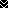 